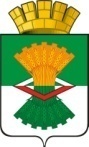 ФИНАНСОВЫЙ ОТДЕЛ АДМИНИСТРАЦИИМАХНЁВСКОГО МУНИЦИПАЛЬНОГО ОБРАЗОВАНИЯПРИКАЗ от  10.01.2022 г.                                                                                                             № 1                                         п.г.т. МахнёвоОб утверждении сводной бюджетной  росписи  бюджета Махнёвского муниципального образования на 2022 год и плановый период 2023 и 2024 годов       В соответствии со ст. 217 Бюджетного кодекса Российской Федерации, на основании решения Думы Махнёвского муниципального образования от 27.12.2021 года  № 117 «Об утверждении бюджета Махнёвского муниципального образования на 2022 год и плановый период 2023 и 2024 годов», ПРИКАЗЫВАЮ: 1. Внести изменения в сводную бюджетную роспись бюджета Махнёвского муниципального образования на 2022 год и плановый период 2023 и 2024 годов согласно приложению № 1.2. Контроль исполнения настоящего приказа оставляю за собой.И.о.начальника Финансового отделаАдминистрации Махнёвского МО                                                            С.А.Козуб